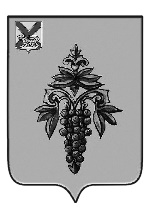 АДМИНИСТРАЦИЯ ЧУГУЕВСКОГО МУНИЦИПАЛЬНОГО ОКРУГА ПРИМОРСКОГО КРАЯ ПОСТАНОВЛЕНИЕ06.11.2020                                                               с. Чугуевка                                                                             №134Об утверждении Положения об управлении экономического развития и потребительского рынка администрации Чугуевского муниципального округаВ соответствии с решением Думы Чугуевского муниципального округа от 18 сентября 2020 года № 88 «О структуре администрации Чугуевского муниципального округа», руководствуясь статьей 43 Устава Чугуевского муниципального округа, администрация Чугуевского муниципального округаПОСТАНОВЛЯЕТ:1. Утвердить прилагаемое Положение об управлении экономического развития и потребительского рынка администрации Чугуевского муниципального округа.2. Признать утратившим силу постановление администрации Чугуевского муниципального района от 31.10.2007 № 718  «Об утверждении Поожения об управлении экономического развития и потребительского рынка администрации Чугуевского муниципального района».3. Направить настоящее постановление для размещения на официальном сайте Чугуевского муниципального округа. 4. Контроль за исполнением настоящего постановления возложить на первого заместителя главы администрации Чугуевского муниципального округа.Глава Чугуевскогомуниципального округа,глава администрации                                                                           Р.Ю. Деменев	                                                                                           Утверждено                                                                        постановлением администрации                                               Чугуевского муниципального округа                                                                                                                                                        от ___. 11. 2020  № ____ПОЛОЖЕНИЕОб управлении экономического развития и потребительского рынкаадминистрации Чугуевского муниципального округаОбщие положения         1) Управление экономического развития и потребительского рынка администрации Чугуевского муниципального округа (далее – Управление) создано на основании решения Думы Чугуевского муниципального округа от 18 сентября 2020 года № 88 «О структуре администрации Чугуевского муниципального округа», является самостоятельным функциональным органом администрации Чугуевского муниципального округа, не наделено правами юридического лица и непосредственно подконтрольно первому заместителю главы администрации Чугуевского муниципального округа. 2) Управление в своей деятельности, в рамках своих полномочий,  руководствуется Конституцией Российской Федерации, федеральными конституционными законами, федеральными законами, нормативными правовыми актами Президента Российской Федерации, Правительства Российской Федерации,  законами Приморского края, муниципальными правовыми актами Чугуевского муниципального округа, а также настоящим Положением.3) Положение об Управлении, структура и штатная численность Управления утверждаются главой администрации Чугуевского муниципального округа по представлению администрации Чугуевского муниципального округа и по согласованию с первым заместителем главы администрации Чугуевского муниципального округа. 4) Работу Управления возглавляет начальник, который назначается на должность и освобождается от должности распоряжением администрации Чугуевского муниципального округа.5) Начальнику Управления подчинены все работники  управления, которые принимаются  и освобождаются от должности распоряжением администрации Чугуевского муниципального округа. На них распространяются все гарантии, права, обязанности и ограничения, установленные нормативными правовыми актами, регулирующие прохождение  муниципальной службы и трудового законодательства.6) В период временного отсутствия начальника Управления его обязанности выполняет работник, назначаемый распоряжением администрации Чугуевского муниципального округа.7) Финансирование Управления производится за счет средств местного бюджета.8)  Управление имеет свою печать, необходимую для осуществления задач и функций, возложенных на управление.9) В состав Управления входит отдел закупок, который не имеет самостоятельной печати. Работники  отдела закупок   непосредственно подчиняются начальнику Управления.П. Основные задачи Управления       Основными задачами Управления является:Организация разработки и реализация долговременной экономической политики, направленной на комплексное экономическое и социальное развитие Чугуевского муниципального округа,  организация работы по стратегическому планированию.Разработка прогнозов социально-экономического развития Чугуевского муниципального округа на краткосрочную, среднесрочную и долгосрочную перспективу.Проведение мониторинга социально-экономического состояния и определения на его основе основных направлений и мер регулирования развития экономики округа.Создание благоприятных условий для эффективного развития сельского хозяйства и других отраслей агропромышленного комплекса, проведение единой государственной политики в сфере обеспечения плодородия и мелиорации земель, защиты с/х растений, семеноводства, племенного животноводства.Содействие формированию в агропромышленном комплексе рыночных отношений, развитию предпринимательства, кооперации, организации рынка сельскохозяйственной продукции, сырья и продовольствия.Разработка программы социально-экономического развития Чугуевского муниципального округа, системный анализ программы.Оценка эффективности реализации муниципальных программ.Организация работы по содействию развития конкуренции на территории Чугуевского муниципального округа.Организация работы по реализации Стандарта деятельности по обеспечению благоприятного инвестиционного климата.Разработка и реализация муниципальной программы развития и поддержки малого предпринимательства на территории Чугуевского муниципального округа.Разработка предложений и проведение государственной политики в области развития и поддержки малого предпринимательства, взаимодействие с общественными организациями поддержки МСП.Формирование, размещение, муниципального заказа на закупку товаров, работ, услуг для муниципальных нужд Чугуевского муниципального округа.Разработка  проектов нормативно-правовых актов, регулирующих  деятельность рынка товаров и услуг в округе.Проведение анализа состояния и тенденции развития потребительского рынка товаров и услуг в округе, разработка их прогнозов на текущий период и перспективу.Рассмотрение обращений и заявлений граждан, консультация их по вопросам защиты прав потребителей, обращение в суд в защиту прав потребителей (неопределенного круга потребителей). Выполнение задач в отрасли  торговли и общественного питания  в условиях гражданской обороны и чрезвычайных ситуаций.Организация и осуществление мероприятий по мобилизационной подготовке по направлениям, входящим в компетенцию Управления.Разработка и реализация единой государственной политики в сфере труда, социально-трудовых отношений, миграционной и демографической политики на территории Чугуевкого муниципального округа.Проведение единой государственной политики в области национальных проектов  на территории Чугевского муниципального округа, координация деятельности в сфере национальных проектов, обобщённый анализ их реализации.Ш. Функции Управления           В целях выполнения возложенных задач Управление:Осуществляет мониторинг показателей социально-экономического развития Чугуевского муниципального округа и подготовку квартальных и годовых отчетов об итогах социально-экономического развития Чугуевскогго муниципального округа и аналитических материалов об ожидаемых итогах социально-экономического развития Чугуевского муниципального округа за текущий  финансовый год.Разрабатывает  проекты распоряжений и постановлений, отнесенных к компетенции Управления, документы стратегического планирования.Производит сбор  показателей, характеризующих состояние экономики  Чугуевского муниципального округа.Подготовка доклада  главы Чугуевского муниципального округа  о достигнутых значениях показателей для оценки эффективности деятельности администрации Чугуевского муниципального округа за текущий год и их планируемых значениях на 3-х летний период.Мониторинг реализации национальных проектов, реализуемых на территории Чугуевского муниципального округа.Реализация на территории Чугуевского муниципального округа государственной политики в области торговли, общественного питания, бытового обслуживания населения главной целью которой является создание условий для обеспечения жителей округа услугами торговли, общественного питания и бытового обслуживания населения.Выдача  юридическим лицам и индивидуальным предпринимателям Свидетельства о внесении в Реестр объектов потребительского рынка товаров и услуг.Организация  работы по определению границ территорий, прилегающих к зданиям, строениям, сооружениям, помещениям и местам, на которых не допускается розничная продажа алкогольной продукции и розничная продажа алкогольной продукции при оказании услуг общественного питания.Осуществление разработки проекта схемы размещения нестационарных торговых объектов на территории Чугуевского муниципального округа, а также организация внесения изменений в схему размещения нестационарных торговых объектов на территории Чугуевского муниципального округа.Разработка предложений по устранению правовых, административных, экономических и организационных препятствий в вопросах создания и развития субъектов малого и среднего предпринимательства, разработка предложений по направлениям развития инвестиционной деятельности, развития малого и среднего предпринимательства.Создание условий для обеспечения населения  услугами связи.Создание условий для предоставления транспортных услуг населению и организация транспортного обслуживания населения в границах Чугуевского муниципального округа.Осуществление деятельности в рамках полномочий по вопросам установления регулируемых тарифов на регулярные перевозки пассажиров и багажа автомобильным  общественным транспортом по муниципальным маршрутам в границах Чугуевского муниципального округа.Оказывает консультационные услуги гражданам по вопросам защиты прав потребителей.Организация и исполнение порядка формирования, размещения муниципального заказа на поставки товаров, работ, услуг для муниципальных нужд Чугуевского муниципального округа.Участие в мероприятиях перевода экономики Чугуевского муниципального округа на работу в условиях военного времени, принятие участия в разработке мобилизационного плана экономики Чугуевского муниципального округа.Оказание информационно-консультационную помощи гражданам и сельскохозяйственным товаропроизводителям по вопросам расширения рынка сельскохозяйственной продукции, сырья и продовольствия. Контролирует своевременность и качественное предоставление сельскохозяйственными предприятиями документации для получения государственной поддержки из бюджетов всех уровней.Осуществляет подготовку ежегодного доклада об оценке эффективности муниципальных программ на территории Чугуевского муниципального округа. Организует обще районные ярмарки. Осуществляет выдачу Разрешений на право организации розничного рынка на территории Чугуевского муниципального округа.Организует работу по проведению оценки регулирующего воздействия проектов муниципальных нормативных правовых актов, устанавливающих новые или изменяющих ранее предусмотренные муниципальными нормативными правовыми актами Чугуевского муниципального округа обязанности для субъектов предпринимательской и инвестиционной деятельности, экспертизы муниципальных нормативных правовых актов, в части подготовки Заключений.Рассмотрение обращений и запросов государственных органов, организаций всех организационно-правовых форм, индивидуальных предпринимателей и потребителей, консультирование их в устной и письменной формах по вопросам, относящихся к компетенции Управления, в соответствии с действующим законодательством.Обеспечение гласности в работе, информирование населения округа через средства массовой информации по вопросам, входящим в компетенцию Управления, организация проведения конференций, семинаров.Взаимодействие с органами занятости населения по вопросам оказания содействия добровольному переселению в Российскую Федерацию соотечественников, проживающих за рубежом,  и членов их семей,   неформальной занятости населения. Координация работы с органами администрации Чугуевского муниципального округа по разработке и реализации Стандарта деятельности администрации Чугуевского муниципального округа по обеспечению благоприятного инвестиционного климата, подготовка паспортов инвестиционных площадок.Координация работы с органами администрации Чугуевского муниципального округа  по разработке  и реализации мероприятий по содействию развития конкуренции, развитию конкурентной среды в Чугуевском муниципальном округе.IV. Права и обязанности Управления Права:1) Управление имеет право запрашивать у органов местного самоуправления, органов администрации Чугуевского муниципального округа, предприятий, учреждений и организаций различных форм собственности, индивидуальных предпринимателей информацию, необходимую для решения вопросов, входящих в компетенцию Управления.2) Обязанности Управления:- Разработка методических материалов и рекомендаций по вопросам, входящим в компетенцию Управления.- Представление, в .пределах своей компетенции, интересов администрации Чугуевского муниципального округа в органах государственной власти, органах местного самоуправления, а также на предприятиях, организациях, учреждениях, общественных организациях и т.д.- Отчет о результатах своей деятельности перед главой Чугуевского муниципального округа,  первым заместителем главы администрации Чугуевского муниципального округа, курирующим работу Управления.- Учитывает предложения органов администрации Чугуевского муниципального округа при разработке программ социально-экономического развития округа.- Готовит, в установленные сроки, сводные информационно-аналитические материалы, доклады главе Чугуевского муниципального округа.- Выполняет поручения главы Чугуевского муниципального округа и первого заместителя главы администрации Чугуевского муниципального округа, курирующего работу Управления.V. ВзаимоотношенияС целью надлежащего исполнения возложенных обязанностей Управление взаимодействует со всеми органами администрации Чугуевского муниципального округа, органами государственной власти и органами местного самоуправления, муниципальными организациями и учреждениями, а также другими предприятиями, организациями и учреждениями округа в пределах своей компетенции, совместно с ними действует от имени администрации, пользуется в установленном порядке архивными и иными материалами.VI. Руководство УправлениемУправление возглавляет начальник управления.Управление работает под непосредственным руководством первого заместителя главы администрации Чугуевского муниципального округа.Начальник управления:-осуществляет общее руководство деятельностью Управления на основе единоначалия и несет персональную ответственность за выполнение задач и функций, возложенных на Управление;-представляет Управление во всех органах власти, предприятиях, организациях, учреждениях, общественных организациях;-определяет обязанности и устанавливает степень ответственности своих специалистов;-вносит предложения по назначению и освобождению от должности работников Управления;-дает распоряжения, обязательные для исполнения всеми работниками Управления;принимает самостоятельно решения по вопросам, относящимся к сфере деятельности Управления, кроме вопросов, требующих согласования в установленном порядке с другими органами администрации Чугуевского муниципального округа;подготавливает предложения, подписывает в установленном порядке документы, связанные с деятельностью Управления;вносит в установленном порядке на рассмотрение главы Чугуевского муниципального округа проекты нормативных правовых актов по вопросам, входящим в компетенцию Управления;организует взаимодействие с органами администрации Чугуевского муниципального округа, общественными организациями, предприятиями, организациями, учреждениями по вопросам, относящимся к компетенции Управления; несет персональную ответственность за совершенные в процессе осуществления своей трудовой деятельности правонарушения и за последствия принятых им решений, выходящих за пределы его полномочий, установленных настоящим Положением, иными нормативными правовыми актами.VII. Заключительная частьВ положение об Управлении могут вноситься дополнения и изменения в соответствии с действующим законодательством и изменяющимися условиями. Исключение управления из штатного расписания администрации, изменение его структуры и численности производятся главой Чугуевского муниципального округа, главой администрации в соответствии с действующим законодательством. При реорганизации и прекращении деятельности управления увольняемым муниципальным служащим гарантируются права, установленным действующим законодательством Российской Федерации и Приморского края.Начальник управления экономического      развития и потребительского рынка                                                       Л.В.Федотова   